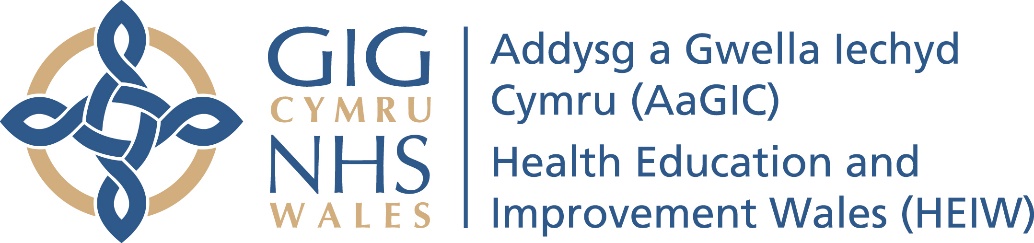 Swansea Vale DFT Scheme 2022/23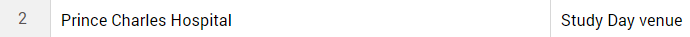 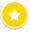 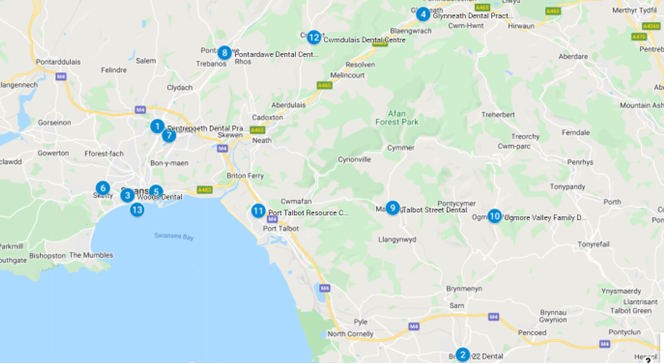 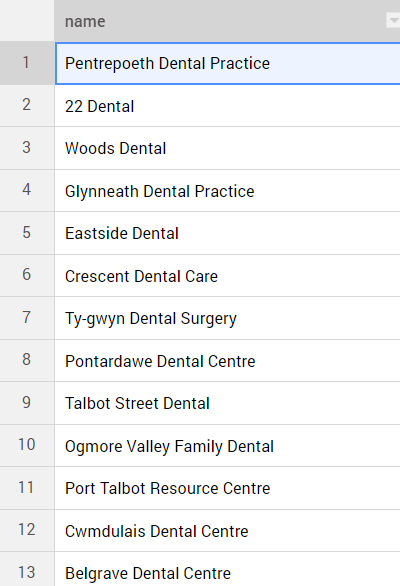 